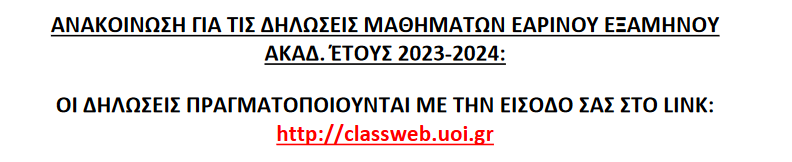 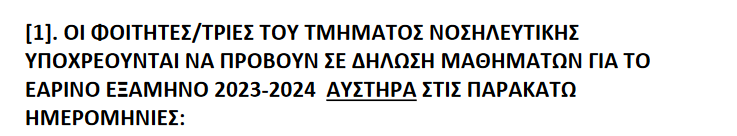 	04/04/2024 ΕΩΣ 10/04/2024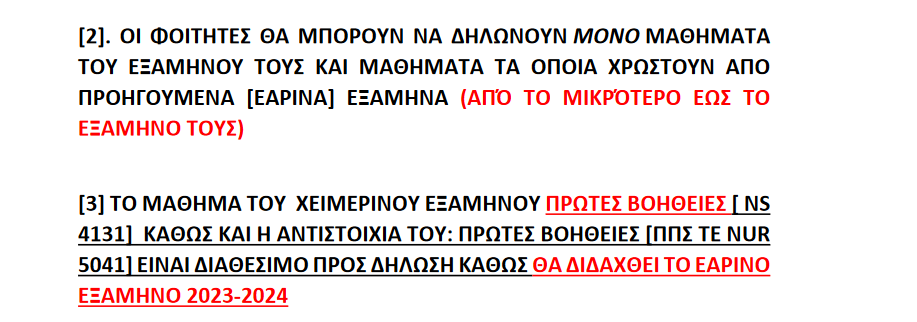 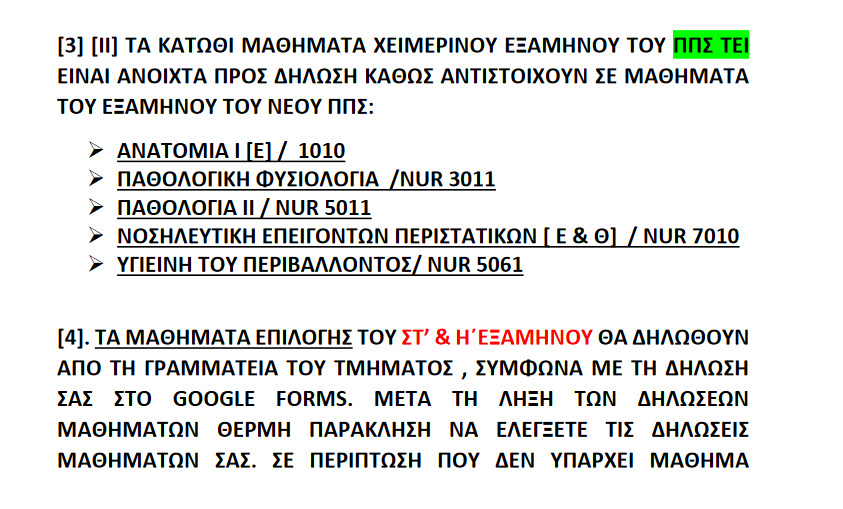 ΕΠΙΛΟΓΗΣ ΣΤΗ ΔΗΛΩΣΗ ΣΑΣ ΘΑ ΠΡΕΠΕΙ ΝΑ ΕΠΙΚΟΙΝΩΝΗΣΕΤΕ ΜΕ ΤΗ ΓΡΑΜΜΑΤΕΙΑ ΤΟΥ ΤΜΗΜΑΤΟΣ ΣΤΟ EMAIL: fanoula@uoi.gr 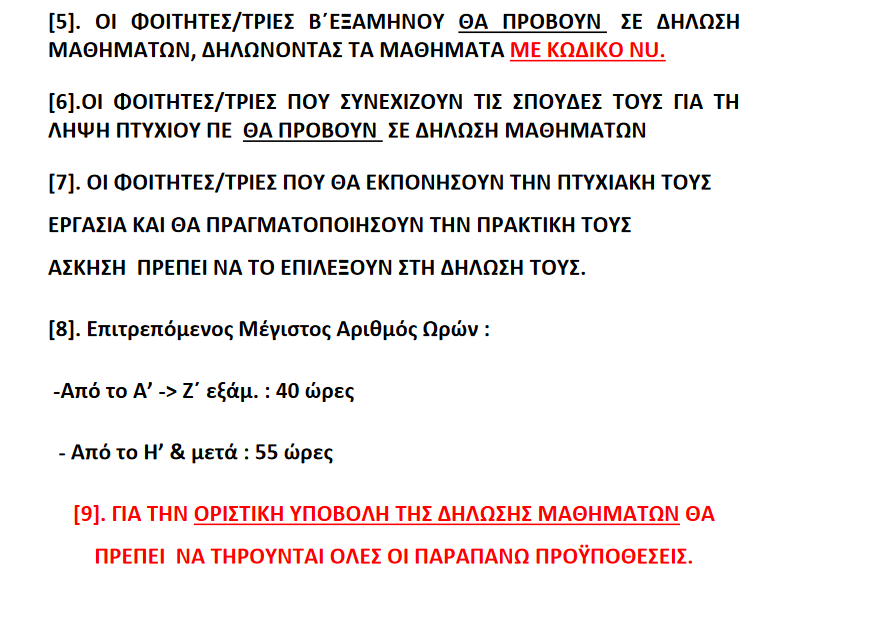 